ESCUELA NUESTRA SEÑORA DEL VALLE 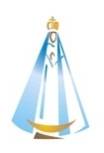 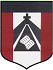 Espacio Curricular: Catequesis.Seño: Andrea.Grado: Segundo grado A y B.Hola chicos y familia queridos !! Agradecida de volvernos a encontrarnos para seguir compartiendo este camino de vivir nuestra Fe en Jesús,  acá van  las propuestas para las próximas semanas !! Les envío  los encuentros  de los días  lunes y martes /jueves (según sean de 2do A o 2do B) de  esta semana  y de la semana próxima, es decir,  la planificación de cuatro encuentros; cuyas propuestas de actividades y reflexiones pueden realizar y  distribuir según los tiempos y ritmos de cada niño y familia; con el objetivo de  que estén tranquilos y no comprimidos, dando  espacio  a su realización y disfrutando, entre tanto trabajo y dedicación de las diferentes materias. (Por ejemplo:  pueden realizar las consignas 1 y 2   esta semana, y las consignas  3, 4,  5 y 6  la semana próxima)Tema:   “LA ALEGRÍA DE PAPÁ DIOS”Desarrollo:  :  Semana del  19/10 al 23/10Te propongo que que para iniciar este momento, como hace algunos encuentros, vuelvas a calzar tus zapatillas de algodón, las zapatillas que no hacen ruido, te pongas de pie y recorras la sala , el espacio donde estés, casi tienes que escuchar el roce de las zapas... luego de dar unas vueltitas sin prisas,sin apuros,  en este estado de silencio y de calma, te invito a sentarte ,  que vayas a la  página 52 del libro y leas el relato de introducción.  Esta reflexión,  es una oprtunidad de seguir conociéndonos y nos muestra la importancia de pedir ayuda cuando lo necesitamos. ¡Qué lindo compartir que todas las personas necesitamos ayuda en algún momento! Después de leer y comprender lo sucedido a los peregrinos, realiza las actividades 1 y 2 del libro,  y puedes preguntarte : ¿qué sentimientos te despiertan cuando se lastima uno de tus  amigos, o algúno de tus hermanos ?Semana del 26/10 al 30/10:Una vez realizadas estas actividades, te invito a preparar tu corazón para escuchar el  mensaje que nos quiere transmitir Jesús a través del texto bíblico que encontrás en la página 53. Esta Palabra , nos muestra   a una oveja que se pierde y corre peligro pero que no puede pedir ayuda. Sin embargo, su pastor la busca con insistencia hasta encontrarla y después lo celebra. Así es nuestra relación con Papá Dios, muchas veces nos apartamos, pero Él sale a buscarnos  y cuando nos encuentra se alegra y nosotros también .Después de descubrir que nuestra relación con Papá Dios está plena de su AMOR, que nos cuida, nos protege y nos busca aún cuando nosotros nos alejamos, y de vivenciar esa experiencia de encuentro, como si fuera  su gran  abrazo,  con sentimientos de profunda alegría, realiza las actividades 4 y 5 que te ayudarán a afirmar estas buenas emociones.  Te propongo mientras realizas estas actividades, escuchar la canción :“Un lugar chiquito” que encontrarás en el siguiente enlace : https://youtu.be/uVKabHaI_TA Ahora te invito a poner en movimiento tu cuerpo, tus emociones  y tus sentidos, escuchando la historia de “La oveja perdida” que encontrarás en el siguiente enlace : https://youtu.be/XjE4CIvGW-E ,   es  tan divertido y contagioso el ritmo que si te animas hasta puedes  bailarlo o inventarte una coreografía!! Terminamos este encuentro invitando a nuestra familia, a compartir un momento de  oración juntos agradeciendo la alegría de sabernos tan amados y cuidados por Papá Dios. Les deseo una hermosa semana de muchas  alegrías,  sintiendo en cada detalle de nuestro vivir el gran amor de Dios que nos abraza !!Abrazo  grandoteeeee !! Los llevo  siempre en mi corazón!! Cuídense así pronto nos volvemos a encontrar!!Seño Andre. Ante dudas y sugerencias: agiraudo@institutonsvallecba.edu.ar  (cuando retomemos los encuentros en el colegio haremos juntos la corrección de las actividades) Sin embargo, aquella familia que desee compartir la tarea realizada, puede enviarla para que yo la vea  y le haga una devolución,   será bienvenida!